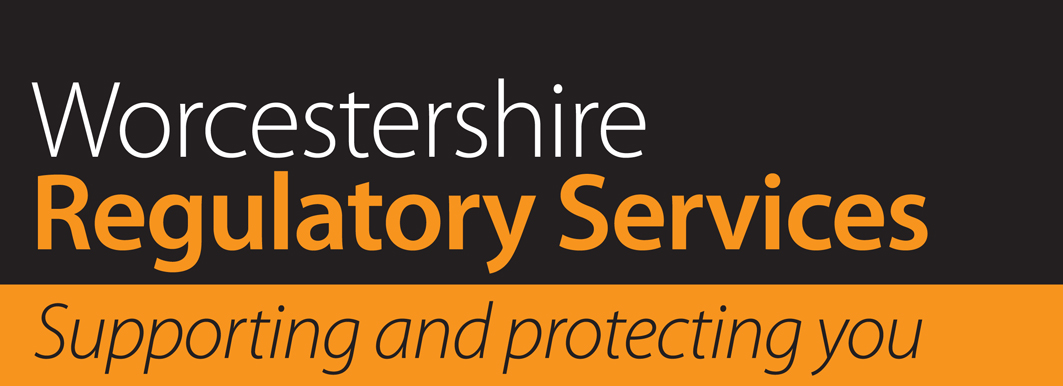 RECORDS MANAGEMENT POLICYandRETENTION AND DISPOSAL SCHEDULEDate:    March 2023 INTRODUCTION Worcestershire Regulatory Services has a statutory duty to make arrangements for the safekeeping and eventual disposal of its records.  The primary function of this Policy is to provide a framework for the management of records, with regard to their preservation, retention and destruction.  A record is any recorded information regardless of medium including paper, microform, electronic, audio-visual and record copies of publications.  As an organisation, Worcestershire Regulatory Services recognises that its records are an important key resource to its effective operation and accountability.  Therefore, careful management is required and this policy provides a structure and sets out Worcestershire Regulatory Services’ responsibilities and processes with regard to the management and retention of its records. The retention schedule is a guide to all the records we create and an instruction as to when these records should be destroyed or permanently preserved. This schedule sets out the retention periods; that is the length of time a record must be retained before it is destroyed.  Worcestershire Regulatory Services will ensure that information is not kept longer than is necessary and will retain the minimum amount of information that it requires to carry out its’ statutory functions and provision of services.  The suggested retention periods are a guide based on best practice, and applied to all recordsWorcestershire Regulatory Services is hosted by Bromsgrove District council and will predominantly follow Bromsgrove’s policies and processes to support service delivery. However, due to the nature of the activities being undertaken Worcestershire Regulatory Services will need to adopt its own policy that will complement the host’s arrangements. This is one of those occasions.PURPOSEThe purpose of this policy is to ensure that necessary records and documents are adequately protected and maintained and that records of no further use to Worcestershire Regulatory Services are discarded at the proper time and in the correct manner.  This Policy is also for the purpose of aiding employees of Worcestershire Regulatory Services in understanding their obligations in regard to managing their records.  AIMS AND OBJECTIVES 1.	To retain important documents for reference and future use;2. 	Delete documents that are no longer necessary for the proper functioning ofWorcestershire Regulatory Services3. 	Organise important documents for efficient retrieval4. 	Ensure that all staff know which documents should be retained, the length of their retention, means of storage, and when and how they should be destroyed5.	To ensure compliance with legislative requirements concerning proper management of records including Freedom of Information Act 2000, Data Protection Act 2018, and Environmental Information Regulations 20046.	All records are clearly marked with title, reference and index numbers and where necessary security marked.  7.	Ensure all staff are trained and understand their record management responsibilities including their obligations regarding Freedom of Information and Data Protection.  8.	To ensure that high confidentiality, quality, and availability standards of information are maintained. 9.	Prevent the premature destruction of records that need to be retained for a specified period to satisfy legal, financial and other requirements of public administration. DEFINITION OF RECORDS AND DOCUMENTSThis policy is relevant to records which are electronic, paper or records which have been transferred to another format such as microfiche.   The records can take many forms and includes, but is not limited to, the following:Hard copy data printed or written on paperData stored electronicallyCommunications sent by post/courier or using electronic meansRecorded Audio, Video & Still photographyGISDesktop ApplicationsIntranet and Public WebsiteSTANDARD OPERATING PROCEDURE (SOP)There are some records that do not need to be kept at all.   “The Standard Operating Procedure” defines types of records that can be routinely destroyed in the normal course of business. SOP usually applies to information that is duplicated, unimportant or only of short-term facilitative value. Unimportant records or information include: • ‘with compliments’ slips • catalogues • telephone message slips • non-acceptance of invitations • trivial email messages or notes that are not related to Worcestershire Regulatory Services business • out-of-date distribution lists SOP should not be applied to records or information that can be used as evidence to prove something has happened.RETENTION AND DISPOSALRetention periods must be determined and recorded for all records in accordance with the Retention Schedule attached. This will be posted on the Council’s intranet and website for staff use and public information respectively. This is a controlled document which will be reviewed annually by the Head of Service.Retention periods also apply to electronic records, including e-mailAt the end of the retention period, records must be assessed to determine whether further retention is necessary beyond the specified period.   Once it has been determined that a record is no longer required, it must be securely disposed of in accordance with the disposal procedure specified for that particular type of record: ie: Emails – It is good practice all sent emails should be saved in “sent items” mailbox and the original email should be included in the reply to that email.  ALL IMPORTANT EMAILS SHOULD BE STORED IN THE RECORDS MANAGEMENT SYSTEM.  ALL OTHER EMAILS IN ANY MAIL FOLDERS WILL BE AUTOMATICALLY DELETED AFTER 6 YEARS (HAVING BEEN ARCHIVED AFTER 2 YEARS) AND ANY ITEMS IN DELETED FOLDERS ARE AUTOMATICALLY DELETED AFTER 28 DAYS, IF NOT EARLIER. All audio recordings of Police and Criminal Evidence Act 1984 interviews are retained for a minimum of two years with the exception that prosecution tapes are retained for 6 months from the date of completion of the prosecution process.Disposal procedures for paper records can include shredding; use of the confidential waste disposal system; and/or contractual arrangements with offsite storage facilities and the disposal of electronic storage.  Records must not be placed into waste bins other than those specifically for confidential waste for disposal.All prosecution exhibits are to be retained for 28 days from completion of the prosecution process Whenever there is the possibility of litigation, the records and information that are likely to be affected should not be amended or disposed of until the threat of litigation has been removed.  WHERE A REQUEST FOR ACCESS TO THE RECORDS HAS BEEN REFUSEDWhere there has been a refusal of a request for information under the Freedom of Information Act 2000 or other legislation which, if granted, would have led to that record being disclosed, the record must be retained until the end of the period in which an appeal can be made, or the end of the appeals procedure, whichever is the later. These records will be maintained by the Host authority.ADDITIONS/AMENDMENTS TO THE SCHEDUEThe record keeping requirements will change over time and it will be necessary to update this Schedule to reflect this. The Disposal Schedule will be reviewed and updated where necessary.RECORDS OF HISTORIC OR INTRINSIC VALUE In most cases this consideration will not be applicable. However, it is certainly possible that some documents currently held may be of historic interest and/or even have some monetary value. Where it is suspected that the document falls within this description appropriate enquires should always be made before taking any further action. The Information Manager of the Host Authority should be contacted for advice and guidance in the first instance. Even if the document is of historical or monetary value, disposal rather than retention by the Council, may well be the appropriate option – but in the form of transfer to, say, the County Records office; or even sale to an external body.RETENTION SCHEDULE Function DescriptionRetention PeriodRetention actionActioning OfficerAll Service requests (with the following exceptions listed below)6 years from ‘request closed’ or ‘Date closed’ field.Cleanse UNIform & EDRMS EHSR, LISR and Legal Module(with exceptions listed below)wrsuniform teamLegal Administrator (Legal Module)Accident reports and investigationsException to above for children where it is 25 years from closure of investigationCleanse UNIform CP IVA and EDRMS in compliance.wrsuniform teamAir Quality ManagementPermanent – Air Quality management OrdersAir Quality reportsAir Monitoring DataEnsure LAQM case type on EHSR & EDRMS retained.Website and shared driveTechnical Services TeamAsbestos – investigations, sampling results and reports40 Years from last actionEnsure record is retained in complianceCommunity Environmental Health & Trading Standards Manager(Public Health) BurialsPermanentEnsure PB case types on EHSR module retainedwrsuniform teamContaminated Land (files, maps, service requests, public register, investigations and remediation)PermanentEnsure CI & PLAN case types on EHSR module & EDRMS and all CL module & EDRMS retained.Public register kept on websitewrsuniform teamCOVID related activity, plans, reports and procedures (Anything required by the COVID Inquiry to be retained until further notice)Permanent (until further notice)Ensure all files are maintained in complianceLeadership TeamDrainage maps, reports and technical dataPermanentEnsure DRAIN case types on EHSR module & EDRMS retained.wrsuniform teamFood Inspection reports and records6 years from date of record or if premises still open - retain last inspection Cleanse UNIform CP IVA and EDRMS in compliancewrsuniform teamFood Registration form6 years from closureEnsure UNIform CP case & EDRMS record retained. wrsuniform teamHealth & Safety Inspection reports and records6 years from date of record or if premises still open - retain last inspectionCleanse UNIform CP IVA and EDRMS in compliancewrsuniform teamIndustrial permitted process control and permits6 years from closure/date no longer permitted processEnsure UNIform and EDRMS for PPC Module cleansed in compliancewrsuniform teamInfectious DiseasesPermanentEnsure UNIform and EDRMS ID module retainedwrsuniform teamRadiation – investigations, monitoring (e.g. radon) and reports50 Years from last action or at age 75 years whichever is the greaterEnsure record is retained in complianceCommunity Environmental Health & Trading Standards ManagerRIDDOR records10 years ( in line with HSE) except for those involving minors then retain until 21 years oldCleanse UNIform CP IVA and EDRMS in compliancewrsuniform teamPersonal licensesPermanentCleanse Archive/Hard copies and UNIform LI module and EDRMS in complianceKiran Lahel (hard copy & Archive)wrsuniform teamPlanning Consultation requests that relate to ‘contaminated land’ or ‘land contamination’ PermanentEnsure UNIform EH SR ‘PLAN’ case type & associated files in EDRMS in compliance.Wrsuniform team.Premises licenses6 years after surrender Cleanse Archive and UNIform LI module & EDRMS in complianceKiran Lahel (hard copy & Archive) wrsuniform teamRegistration, certification and licensing – charitable collections, lottery registrations, skin piercing, 6 years after registration/certification/licence lapses Cleanse Archive and UNIform LI module and EDRMS in complianceKiran Lahel (hard copy & Archive)wrsuniform teamStray Dog Register25 years after record created.Cleanse Uniform DC module and EDRMS in compliance. Paperwork not to be retained once entered on UNIform. WRSuniform team Taxi drivers, vehicles, operators applications6 years after expiry of licence Cleanse Archive and UNIform LI module and EDRMS in complianceKiran Lahel (hard copy & Archive)wrsuniform teamTemporary Event Notices3 years plus current yearCleanse Archive and UNIform LI module and EDRMS in complianceKiran Lahel (hard copy & Archive)wrsuniform teamWater supplies – inspections/sample resultsPermanent whilst supply in useCleanse UNIform & EDRMS PWS module in compliancewrsuniform teamNotices - objections, appeals, extensions, completion. Enforcement activity notices:Notice of powers and rights Search with consent 6 years after the date of objection, appeal, extension, completion or notice. Cleanse UNIform and EDRMS using complied with field on Notice module  in compliancewrsuniform teamAll flags of persons with  threatening, intimidating, violent, aggressive behaviour and dangerous premisesRetain whilst issue remains current onlyMonthly liaison with Districts and cleanse in compliancewrsuniform teamBudget final accounts Budget reporting actual vs. planned revenue and expenditure Developing annual budget:6 years, unless held in same form elsewhere  Destroy after next year's budget has been adopted2 years after budget adoptedCleanse shared drive annually in complianceManagement TeamExpenditure By BDC in compliance with their policyCheck with BDC that complyingManagement TeamPerformance and Activity Reports2 years from closureCleanse Shared Drive, EDRMS & Website annually in complianceIntel UnitBusiness plans3 years from closureCleanse shared drive and EDRMS annually in complianceManagement TeamCommittee reports/agendas/minutes Permanent, background papers 1 year Cleanse Shared Drive in complianceManagement TeamComplaints against the service6 yearsCleanse Shared Drive in complianceManagement TeamContracts let6 years from completion of contractCleanse Shared Drive and paper files in complianceManagement TeamContracts awarded to WRS6 years from completion of contractCleanse Shared Drive and paper files in complianceManagement TeamTenders received6 years from letting contractCleanse Hard copies and shared drive in complianceManagement TEAMTenders submitted6 years from close of Tender windowCleanse Hard copies and shared drive in complianceManagement TeamComputer back up recordsBy WFDC in compliance with their policyCheck with WFDC that complyingPaul WhiteEmergency planning - planDestroy when superseded Cleanse EDRMS and Shared Drive in complianceManagement TeamEmergency planning - tests                    10 years after closure Cleanse EDRMS & Shared Drive in complianceManagement TeamEquipment inspection/calibration records 6 years after disposal of the equipment Ensure EDRMS cleansed in compliancewrsuniform team Media releases/press cuttings3 yearsCleanse Shared Drive and EDRMS in compliancewrsuniform team Meeting reports/agendas/minutes – internal3 years(except Licensing where it is Permanent)Cleanse Shared Drive in complianceAll WRS staff – reminder by wrsuniform teamOfficer Personal note books6 years from last actionCleanse secure storeLegal AdministratorProsecution– case files 6 years from determination of case (25 years where a minor is involved)Cleanse secure store in complianceLegal AdministratorRIPA including Communications Data Applications and  Directed Surveillance3 years or until decision not to prosecute6 mths from conviction date/end of sentenceCleanse Hard copies and Shared Drive in complianceLegal AdministratorPublic consultation –Minor                          Significant1 year from closure5 years from closure Cleanse Shared Drive in complianceManagement TeamReceipt books2 yearsCleanse hard and electronic copies in complianceFinance AssistantsRisk assessments 3 years after last assessment Cleanse Shared Drive in complianceManagement TeamStatutory returns/returns to govt.6 years unless held by other organisation  Cleanse UNIform and EDRMS and Shared Drive in complianceWrsuniform team Management TeamSurveys and questionnairesRetain whilst relevant to current needsCleanse hard copies and shared drive in complianceKiran LahelTraining/qualification and employment records including PDRs 1 year following termination of employmentCleanse hard copies and shared drive in complianceManagement Team